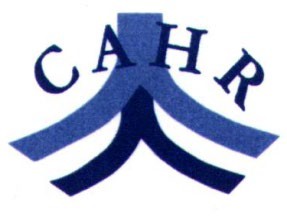 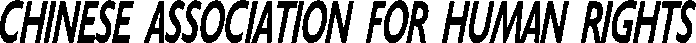 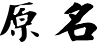 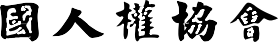 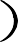 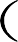 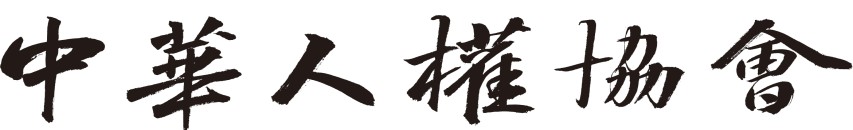 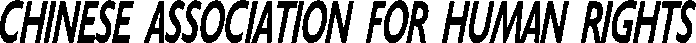 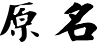 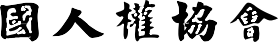 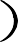 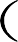 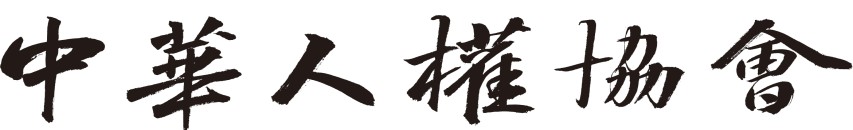 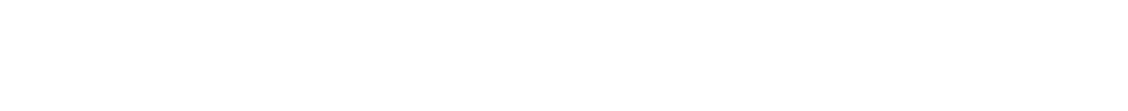 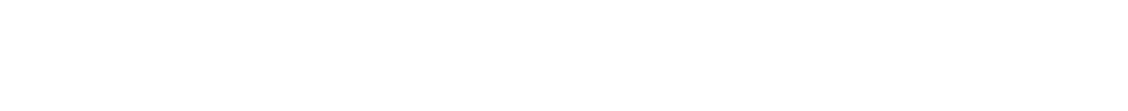 2022 年度人權貢獻獎報名表※ 請參閱「2022 年人權貢獻獎評選暨頒發辦法」報名期間自111 年 10 月 10 日至 11 月 11 日      請將此表格 e-mail : humanright@cahr.org.tw 至社團法人中華人權協會聯絡電話：(02)3393-6900*22(黃秘書) 傳真：(02)2395-7399。Line-ID : cahrtops2022 年人權貢獻獎   個人資料提供      同意書社團法人中華人權協會於民國 111 年 10 月 10 日起至 11 月 11 日受理「2022 年度人權貢獻獎」報名。基於辦理本次活動及相關行政管理目的蒐集本人的個人資料，包括下列項目：姓名、電話、e-mail、服務機構及職稱等資料。對於本人 2022 年度人權貢獻獎獎期間的個人資料使用，中華人權協會將依個人資料保護法及相關法令，於各項業務範圍內進行處理及利用。另得獎者姓名將登載於中華人權協會網站及出版之刊物。本人同意，即日起至活動結束後一年內，中華人權協會遵守個人資料保護法第 20 條之規定，在符合蒐集之特定目的下處理及利用個人資料。本人的個人資料於非 2022 年度人權貢獻獎獎期間繼續儲存於中華人權協會，除應本人之申請、中華人權協會行政管理或公務機關依法執行事項外， 中華人權協會不得提供及利用本人之個人資料。本人就個人資料，依個人資料保護法，得行使以下權利：查詢或請求閱覽， 請求製給複製本，請求補充或更正，請求停止蒐集、處理或利用及請求刪除。本人理解若不提供個人資料，將影響活動業務辦理及後續相關服務。中華人權協會應盡個人資料保護法保障個人資料安全之責任，非屬本同意書個人資料利用情形，應先徵得本人同意方得為之。立同意書單位：代表人(本人)簽名：＿＿＿＿＿＿＿＿＿＿＿＿＿＿日期：111 年＿ 	＿月＿ 	＿日報	名單	位機構、團隊或個人名稱代表事蹟、貢獻或作品名稱報名獎項醫療人權貢獻獎☐防疫人權貢獻獎☐法治人權貢獻獎☐法治人權貢獻獎☐社會服務人權貢獻獎☐社會服務人權貢獻獎☐新聞報導人權貢獻獎☐事蹟內容(作品請附連結)聯絡人 基本資料（請詳填）聯絡人Line ID :Line ID :機構名稱機構名稱聯絡人 基本資料（請詳填）聯絡電話傳真電話傳真電話聯絡人 基本資料（請詳填）E-MAIL聯絡人 基本資料（請詳填）通訊地址備	註１. 請盡量詳述事蹟或作品資訊，若資訊過多，可擇要填寫。２. 如空間不足，可另以紙張填寫附釘於後。１. 請盡量詳述事蹟或作品資訊，若資訊過多，可擇要填寫。２. 如空間不足，可另以紙張填寫附釘於後。１. 請盡量詳述事蹟或作品資訊，若資訊過多，可擇要填寫。２. 如空間不足，可另以紙張填寫附釘於後。１. 請盡量詳述事蹟或作品資訊，若資訊過多，可擇要填寫。２. 如空間不足，可另以紙張填寫附釘於後。１. 請盡量詳述事蹟或作品資訊，若資訊過多，可擇要填寫。２. 如空間不足，可另以紙張填寫附釘於後。１. 請盡量詳述事蹟或作品資訊，若資訊過多，可擇要填寫。２. 如空間不足，可另以紙張填寫附釘於後。１. 請盡量詳述事蹟或作品資訊，若資訊過多，可擇要填寫。２. 如空間不足，可另以紙張填寫附釘於後。